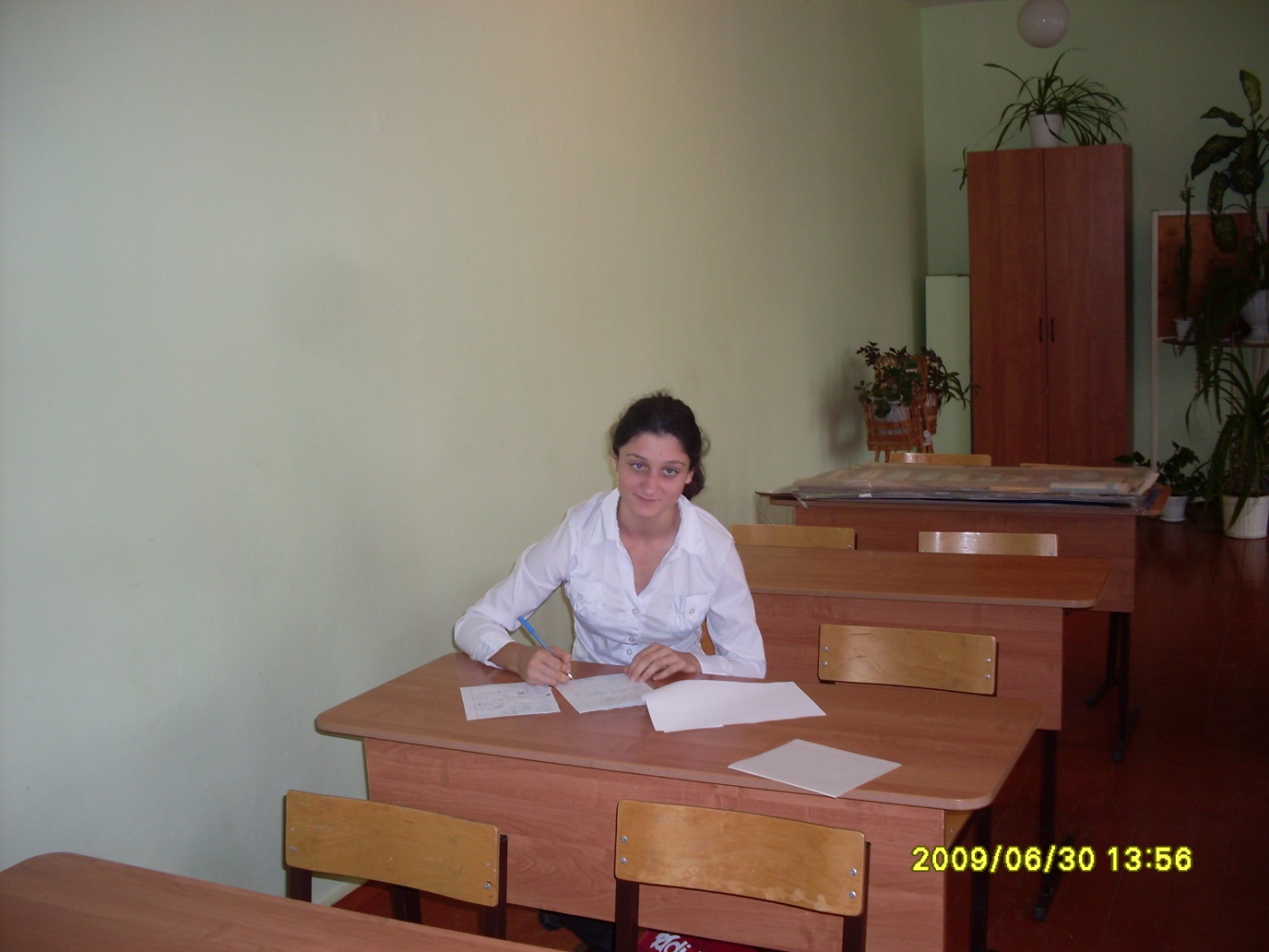 Всероссийская олимпиада школьников по химии 18.10.2012 года в МБОУ СОШ № 12